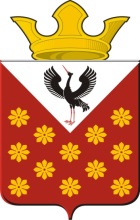 ГЛАВА Краснополянского сельского поселенияРАСПОРЯЖЕНИЕОб утверждении плана мероприятий по реализации Перечня поручений  Губернатора Свердловской области от 02.03.2022 № 4-ЕКппВ соответствии с Перечнем поручений Губернатора Свердловской области от 02.03.2022 года № 4-ЕКпп, пунктом 3 раздела 2 Протокола заседания межведомственной рабочей группы по контролю за ходом погашения кредиторской задолженности и просроченной дебиторской задолженности муниципальных образований, расположенных на территории  Свердловской области, а также государственных органов и учреждений Свердловской области от 24.03.2022 №1, в целях выполнения задач эффективного использования бюджетных средств:	1. Утвердить план мероприятий  по реализации Перечня поручений  Губернатора Свердловской области от 02.03.2022 № 4-ЕКпп (далее – план мероприятий) (прилагается).	2. Главным администраторам бюджетных средств Краснополянского сельского поселения:	1)   издать локальный нормативный акт об утверждении плана мероприятий;	2) назначить должностных лиц, ответственных за выполнение плана мероприятий;	3)  обеспечить реализацию плана мероприятий в установленные сроки.	3.   Настоящее распоряжение действует с момента его подписания.  	4. Настоящее распоряжение разместить на официальном сайте Администрации в сети «Интернет»  www.krasnopolyanskoe.ru 	5. Контроль за исполнением настоящего распоряжения оставляю за собой.Глава Краснополянского сельского поселения __________________А.Н. Кошелев                                                                                                                                                                                                                                                   Утвержден распоряжениемГлавы  Краснополянского сельского поселения Байкаловскогомуниципального районаСвердловской областиОт 14.04.2022  № 25   ПЛАН МЕРОПРИЯТИЙпо реализации перечня поручений Губернатора Свердловской области от 02.03.2022 № 4-ЕКпп14.04.2022  г.   с. Краснополянское  № 25 № строкиНаименование мероприятияСрок исполненияОтветственный исполнитель1.Проведение анализа предполагаемых к реализации и реализуемых с привлечением бюджетных средств инвестиционных проектов Краснополянского сельского поселения на предмет корректировки технических решений, связанных с возможным риском непоставок импортного оборудования, механизмов и материалов.постоянноАдминистрация Краснополянского сельского поселения Байкаловского муниципального района2.Усилить контроль за результативностью и эффективностью использования средств местного бюджетапостоянноАдминистрация Краснополянского сельского поселения Байкаловского муниципального района3.Обеспечить экономное расходование средств местного бюджетапостоянноАдминистрация Краснополянского сельского поселения Байкаловского муниципального района4.Направлять средства местного бюджета в первоочередном порядке на оплату труда, коммунальных услуг, услуг связи, реализацию мероприятий национальных проектов и прочие текущие расходыпостоянноАдминистрация Краснополянского сельского поселения Байкаловского муниципального района5.Принимать новые бюджетные обязательства путем заключения муниципальных контрактов, иных договоров только в случаях, если:1) обязательства принимаются в целях реализации указов Президента Российской Федерации В.В. Путина;2) обязательства принимаются в рамках использования целевых безвозмездных поступлений и реализации мероприятий национальных проектов;3) непринятие обязательств приведет к сокращению объема или снижению качества выполняемых муниципальных функций и оказываемых муниципальных услугпостоянноАдминистрация Краснополянского сельского поселения Байкаловского муниципального района6.Не принимать бюджетные обязательства, предусматривающие строительство новых объектовпостоянноАдминистрация Краснополянского сельского поселения Байкаловского муниципального района7.Усилить контроль за выполнением условий предоставления субсидий юридическим лицам, бюджетным учреждениям Краснополянского сельского поселения и условий муниципальных контрактовпостоянноАдминистрация Краснополянского сельского поселения Байкаловского муниципального района8.Не увеличивать доведенные объемы лимитов бюджетных обязательств за счет средств местного бюджетапостоянноФинансовое управление Администрации Байкаловского муниципального района9.Представлять в Финансовое управление предложения по изменению (уменьшению) доведенных лимитов бюджетных обязательств.до 20 июня, 20 сентября, 20 декабря) Администрация Краснополянского сельского поселения Байкаловского муниципального района10.Не принимать решения, приводящие к увеличению в 2022 году численности муниципальных служащих, за исключением случаев принятия решений о наделении органов местного самоуправления дополнительными полномочиями в соответствии с законодательством Российской Федерации и законодательством Свердловской областидо 31.12.2022Администрация Краснополянского сельского поселения Байкаловского муниципального района11.Безусловное выполнение долговых обязательств Краснополянского сельского поселенияпостоянноАдминистрация Краснополянского сельского поселения Байкаловского муниципального района12.Обеспечить недопущение принятия решений по увеличению штатной численности работников казенных и бюджетных учрежденийпостоянноАдминистрация Краснополянского сельского поселения Байкаловского муниципального района